Areszt Śledczy w Radomiu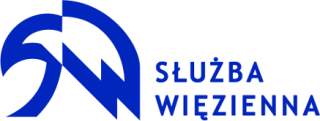 26 – 600 Radom, ul. Wolanowska 120tel. 48 613 10 00, fax 48 330 86 13, email: as_radom@sw.gov.pl                                                                                                                                                                             Załącznik nr 1.Specyfikacja przedmiotu zamówienia:Hełm kuloodpornyPrzedmiot zamówienia: hełm kuloodporny.Przeznaczenie: ochrona balistyczna głowy użytkownika przed pociskami pistoletowymi                            i odłamkami oraz uderzeniami. Zakres stosowania hełmu: całoroczne użytkowanie, w każdych warunkach atmosferycznych. Hełm musi zapewniać stałość parametrów ochronnych i użytkowych w przedziale temperatur od – 40° C do + 50° C, być odporny na oddziaływanie niekorzystnych czynników atmosferycznych (np. deszcz, duża wilgotność, śnieg, nasłonecznienie, zapylenie) oraz na działanie czynników mechanicznych (np. uderzenia, wibracje)Konstrukcja hełmu:czerep hełmu musi być zgodny ze standardem ACH lub MICH, wykonany z materiałów kompozytowych, w wersji pełnej tj. zakrywającej ucho, w kolorze czarnym – matowym, nie może posiadać w części przedniej tzw. „daszka”,obrzeże czerepu hełmu musi być zabezpieczone przed dostępem wilgoci opaską krawędziową, nie powinien utrudniać ruchów głowy oraz wykonywania podstawowych czynności służbowych, takich jak: bieganie, jazda samochodem, przyjmowanie postaw strzeleckich                  i prowadzenia sprawnego strzelania,nie powinien ograniczać widoczności oraz nie utrudniać jednoczesnego używania wraz z nim maski przeciwgazowej, okularów ochronnych, kamizelki kuloodpornej, słuchawek i mikrofonu radiotelefonu Motorola Waris GP 340 – 380 oraz odzieży zimowej,elementy mocujące wyposażenie wewnętrzne do hełmu nie mogą być źródłem odłamków wtórnych, stwarzających zagrożenie dla użytkownika, jednocześnie nie mogą powodować zmniejszenia ochronnej funkcji hełmu,śruby, nakrętki oraz inne metalowe elementy znajdujące się po wewnętrznej stronie czerepu muszą być zabezpieczone w sposób zapewniający bezpieczne użytkowanie hełmu,na powierzchni czołowej czerepu musi znajdować się adapter do mocowania noktowizji (monokular/gogle itp.),na powierzchni czerepu muszą znajdować się szyny boczne do mocowania adapterów PICATINNY,szyny boczne muszą być wyposażone w „odciąg” noktowizora, z elastycznych linek, jednym końcem przytwierdzone do szyny, a drugim wyposażonym  w hak.Konstrukcja wyposażenia wewnętrznego hełmu: powinna być zgodna ze standardem MICH lub ACH,mocowanie hełmu do głowy użytkownika musi składać się z systemu pasków o szerokości         20 ± 2 mm i musi posiadać połączenie obejmujące kark użytkownika stanowiące amortyzator wstrząsów (szerokość paska amortyzatora 35 – 60 mm) umieszczone w tylnej części hełmu, pomiędzy paskami mocującymi i tworzący z nimi literę H. Połączenie musi być ruchome, aby umożliwić wygodne użytkowanie wraz z systemem aktywnej ochrony słuchu. system pasków mocujących hełm do głowy musi być wykonany z surowców  w kolorze czarnym oraz zapewniać: stabilne noszenie hełmu na głowie, możliwość regulacji i dopasowania do użytkownika oraz zabezpieczenie przed zsuwaniem się hełmu na oczy użytkownika,materiał użyty do wykonania systemu pasków mocujących hełmu nie może wywoływać podrażnień i chorób skóry,elementy metalowe użyte w konstrukcji hełmu muszą być odporne na korozję  i być wykonane w kolorze czarnym,wkład amortyzująco – rozmiarowy musi: składać się z systemu minimum pięciu poduszek amortyzujących, gwarantować stabilne i pewne osadzenie hełmu na głowie użytkownika, amortyzować dynamiczne ugięcia czerepu, pochłaniać siłę uderzenia, posiadać możliwość dopasowania do obwodu głowy, zapewniać jak najlepszą wentylację, posiadać system poduszek amortyzujących w pokrowcach mocowanych do czerepu hełmu za pomocą co najmniej 18 okrągłych pól rzepowych o średnicy 40 – 50 mm przyklejonych do wewnętrznej powierzchni czerepu. Poduszki amortyzujące muszą zapewniać dopasowanie do kształtu głowy użytkownika przy jednoczesnym zachowaniu odpowiedniego poziomu amortyzacji, umożliwiać ich konserwację w ogólnodostępnych środkach czyszczących, zachować właściwości amortyzujące w temperaturach dodatnich i ujemnych (nie mogą sztywnieć), nie mogą wywierać miejscowych ucisków na głowę oraz wywoływać podrażnień i chorób skóry.Odporność balistyczna czerepu:odłamkowość: klasa odporności O3 wg normy PN – V-87001:2011 Osłony balistyczne lekkie. Hełmy ochronne odłamko – i kuloodporne. Wymagania i badania, kuloodporność: klasa odporności K2 wg normy PN – V-87001:2011 Osłony balistyczne lekkie. Hełmy ochronne odłamko – i kuloodporne. Wymagania i badania,Waga hełmu kompletnego dla największego rozmiaru czerepu  – nie więcej niż 1500 g.Gwarancja: hełm nie powinien utracić zdolności ochronnych podczas:użytkowania – minimum 5 lat,przechowywania – minimum 10 lat.Rozmiary :Warunki odbioru technicznego: przy dostawie do miejsca wskazanego przez Zamawiającego wymagany certyfikat zgodności / wyniki aktualnych badań akredytowanego laboratorium. Warunkiem odbioru końcowego jest pozytywny wynik badań balistycznych.Do każdego hełmu należy dołączyć kartę gwarancyjną, będącą jednocześnie atestem producenta zawierającą informację dotyczącą zasad użytkowania, przechowywania i konserwacji. Kartę gwarancyjną należy zabezpieczyć przed zniszczeniem poprzez zafoliowanie.Ukompletowanie:hełm  wraz z kompletnym wyposażeniem,pokrowiec na czerep z polami rzepowymi i oznaczeniami „SŁUŻBA WIĘZIENNA” (emblemat odblaskowy koloru srebrnego),5 szt. wkładek higienicznych wielorazowego użytku (wkładka przeciwpotna wykonana                   ze specjalnego materiału chłonącego wilgoć),torba transportowa do przenoszenia uniemożliwiająca zarysowanie lub uszkodzenie podczas transportu oraz chroniąca przed wilgocią i promieniami UV w kolorze czarnym,instrukcja użytkowania, przechowywania i konserwacji,karta gwarancyjna sporządzona w języku polskim zawierająca: pełną nazwę dostawcy wraz          z podanym adresem i telefonami kontaktowymi, nazwę instytucji świadczącej usługi napraw gwarancyjnych i pogwarancyjnych wraz z adresem i telefonami kontaktowymi, okres                        i warunki gwarancji na elementy wchodzące w skład kompletu hełmu (czerep, wyposażenie wewnętrzne hełmu, pokrowiec).   Opakowanie: hełmy należy pakować indywidualnie, w sposób uniemożliwiający uszkodzenie podczas transportu. Znakowanie:każdy hełm musi być wyraźnie i trwale oznakowany (w języku polskim), w sposób umożliwiający jego identyfikację przez cały okres użytkowania,oznaczenie musi zawierać rozmiar hełmu, numer partii, rok produkcji hełmu oraz znak producenta,wewnątrz hełmu należy umieścić informację ze znakami sposobu konserwacji.Wymagania konstrukcyjne nie ujęte w przedmiotowym opisie należy wykonać zgodnie                       z postanowieniami polskiej normy PN – V-87001:2011 Osłony balistyczne lekkie. Hełmy ochronne odłamko – i kuloodporne. Wymagania i badania.UWAGA: Ilekroć w opisie przedmiotu zamówienia wskazuje się normy, zamawiający dopuszcza rozwiązania równoważne opisywanym – przewidziane dla wyrobów o przeznaczeniu wojskowym lub policyjnym.L.p.RozmiarObwód głowy /cm/Ilość/kpl/2L58 – 6042RAZEMRAZEMRAZEM42